Glenns Ferry School District #192CONTINUOUS IMPROVEMENT PLAN AND ANNUAL REPORTING
2020-2021Mission: Engage. Empower. Evolve.Vision: The Glenns Ferry School District staff and administration, in collaboration with the community, will engage their students in rigorous, creative, real-world academic pursuits that empower them to strive for their dreams, to take ownership of their learning, and to challenge themselves in and out of the classroom. Our students will live the Pilot Way and will continue to evolve and grow as learners and citizens.Core Pilot Values:                 – RESPECT- RESPONSIBILITY- COMMITMENT- INTEGRITY-Federal Programs Information: This GFSD Continuous Improvement Plan also serves as our Title I School Wide Plan.Student AccountabilityImplementing Learning  High Performing, Innovative InstructionLearning Environment* See plan at website: www.glennsferryschools.orgAnalyses of Demographic DataAnalyses of demographic data from school district.CONTINUOUS IMPROVEMENT PLANIdaho Code 33-320:Each school district and public charter school in Idaho shall develop an annual plan that is part of a continuous focus on improving the student performance of the district or public charter school.The board of trustees and the superintendent shall collaborate on the plan and engage students, parents, educators and the community as appropriate. The board of directors and the administrator of a public charter school shall collaborate on the plan and engage students, parents, educators and the community as appropriate.The annual continuous improvement plan shall:1 . Be data driven, specifically in student outcomes and shall include, but not limited to: Analyses of demographic data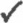  Student achievement and growth data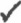  Graduation rates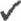  College and career readiness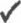  Statewide student readiness and student improvement metrics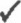 Set clear and measurable targets based on student outcomes;Include a clearly developed and articulated vision and mission (statement);Include key indicators for monitoring performance;Include the statewide continuous improvement measures specified in IDAPA 08.02.01.801 subsection 04;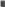 Include a report of progress toward the previous year's improvement goals.Appendices: (Optional, may be submitted as separate plans)Appendix A: Literacy Intervention Plan: See Templates 1 and 2 on our website located: https://boardofed.idaho.qov/k 12/Traininq For School Board.asp Section 33-1616, Idaho Code may be reference here: 33-1616Administrative Code: IDAPA 08.0201.801, subsection 05, Annual Literacy Intervention PlanAppendix B: Colleqe and Career Advisinq and Mentorinq Plan: See Templates 3 and 4 on our website located: https://boardofed.idaho.qov/k 12/Traininq For School Board.asp Section 33-1212A, Idaho Code, may be referenced here: 33-1212AAdministrative Code: DAPA 08.02.01.801, subsection 06. College and Career Advisinq and Mentorinq Plan.The annual Continuous Improvement Plan must be reviewed, updated, and posted to the School District or Charter School website no later than October 1 each year. Literacy Intervention (literacy plan) and College and Career Advising and Mentoring (advising plan) Plans must be submitted to the Office of the State Board of Education by October 1. If you incorporate your literacy and advising plans into your Continuous Improvement Plan they may be submitted as a single plan to the Office of the State Board of Education.The  Board of Trustees or the Board of Directors shall continuously monitor progress toward the goals by utilizing relevant data to measure growth.  The progress shall be included in evaluations of the District Superintendent or Administrator of a Public Charter School.Reviewed __________Approved __________GoalPerformance Measure/Indicator SY 2020-21Improvement Target                                    Benchmark/ Performance Student AchievementPk meet or exceed School Common Assessment Goal of 80% Mastery80% of the students will meet the  Common Assessment Mastery GoalK-3 grades meet state IRI score of 3 to be at grade level 80% of the students will meet the  state IRI grade level score3-5 grades meet or exceed School Common Assessment Goal of 80% Mastery80% of the students will meet the  Common Assessment Mastery Goal6-8 grades will show growth on End of Course Assessment80% of the students will show growth on End of Course Assessment  0889th- 12th will show growth on End of Couse Assessment80% of the students will show growth on End of Course Assessment  088All students will be college and career ready at graduation# and % of students meeting college ready benchmark in math on the SAT35% of the students will meet the Readiness Goal on the SAT# and % of students meeting college ready benchmark in reading and writing on the SAT65% of the students will meet the  Readiness Goal on the SAT# of students with 4-year learning plans (developed in grade 8) reviewed at each grade level100% of Students (8-12 grades) with learning plan# and % of students who go on to some form of postsecondary education 1yr after graduation60% of graduates after 1 year will be in Post-secondary Education # and % of students who go on to some form of postsecondary education 2yr after graduation50% of graduates after 2 year will be in Post-secondary Education (if Data is available) # of students receiving/participating in college and career advising and mentoring by grade level 100% of students (8- 12 grades) will be in a college and career awareness program % of high schools students graduating with an associate’s degree10% of students graduating with Associate Degree (Dual Credit/Advance Placement) % of high school students graduating with an industry recognized certification10% of students graduating with Industry Recognized Certification (If Offered) All students will be prepared to transition from middle school/Jr. high to high school# and % of students scoring proficient or advanced on grade 8 Math ISAT 80% of students will meet or exceed Proficient or Advance for Grade 8 Math ISAT# and % of students scoring proficient or advanced on the grade 8 ELA ISAT80% of students will meet or exceed  Proficient or Advance in Grade 8 ELA ISATAll students will be prepared to transition from elementary school to middle school/Jr. high school# and % of students proficient or advanced on the grade 6 Math ISAT80% of students will meet or exceed  Proficient or Advance in Grade 6 Math ISAT # and % of students scoring proficient or advanced on the grade 6ELA ISAT80% of students will meet or exceed  Students Proficient or Advance in Grade 6 Math ISAT All students will be reading at grade level by the end of 3rd grade (4th grade reading readiness)# and % of grade 3 students identified as reading at grade level on the Spring IRI80% of students in grade 3 will meet or exceed  grade level scores on the Spring Reading IRI # and % of grade 2 students identified as reading at grade level on the Spring IRI80% of students in grade 2 will meet or exceed  grade level scores on the Spring Reading IRI# and % of grade 1 students identified as reading at grade level on the Spring IRI80% of students in grade 1 will meet or exceed  grade level scores on the Spring Reading IRI# and % kindergarten students identified as reading at grade level on the Spring IRI80% of kindergarten students reading at grade level on the Spring IRI School CurriculumMath ProgramIncrease math curriculum offeringsDual Credit/ IDLAProvide 25 Dual Credit/ 100 IDLA credits per semesterStudent Attendance90% student attendance for each school of the District Technology	Three year plan *Meet yearly goals as presented In planProfessional Development1-3 year Plan *Meet yearly goals as written in the planRise Connection5 events per year both locally and regionalQuality School ManagementLeadership Counsel *Meet annual expectations as provided in the planOrientation for SubRegular scheduled meeting (at least 2 per year)Community EngagementCommunication with public75 Contacts made to parents and/or community about events in the School (Being judges, Chaperons, E-alerts, Parent/Teacher Conference, etc.)Facility/Maintenance3-5 years of 10 year plan *Meet yearly objectives of the planBudget	Budget	Maintain 3 month carry-over reserve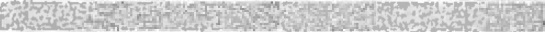 2020-21MaleFemaleWhiteBlack/African AmericanAsianNative AmericanHispanic/LatinoFree/Reduced Lunch ProgramReceived Special Education (IEP Students)